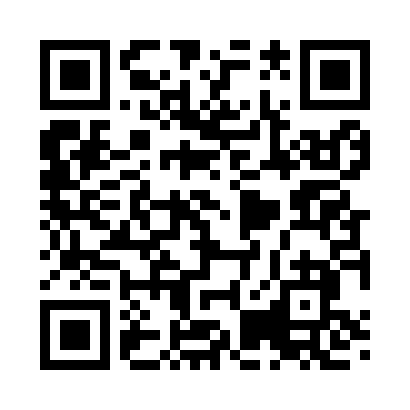 Prayer times for North Almond, New York, USAMon 1 Jul 2024 - Wed 31 Jul 2024High Latitude Method: Angle Based RulePrayer Calculation Method: Islamic Society of North AmericaAsar Calculation Method: ShafiPrayer times provided by https://www.salahtimes.comDateDayFajrSunriseDhuhrAsrMaghribIsha1Mon3:545:381:155:198:5210:362Tue3:555:391:155:198:5210:363Wed3:555:391:155:198:5110:354Thu3:565:401:165:198:5110:355Fri3:575:411:165:198:5110:346Sat3:585:411:165:198:5010:337Sun3:595:421:165:198:5010:338Mon4:005:431:165:198:5010:329Tue4:015:431:165:198:4910:3110Wed4:025:441:175:198:4910:3011Thu4:035:451:175:198:4810:2912Fri4:055:461:175:198:4810:2913Sat4:065:461:175:198:4710:2814Sun4:075:471:175:198:4710:2715Mon4:085:481:175:198:4610:2616Tue4:095:491:175:198:4510:2417Wed4:115:501:175:188:4410:2318Thu4:125:511:175:188:4410:2219Fri4:135:521:175:188:4310:2120Sat4:155:521:185:188:4210:2021Sun4:165:531:185:188:4110:1822Mon4:175:541:185:188:4010:1723Tue4:195:551:185:178:3910:1624Wed4:205:561:185:178:3910:1425Thu4:225:571:185:178:3810:1326Fri4:235:581:185:168:3710:1127Sat4:245:591:185:168:3610:1028Sun4:266:001:185:168:3510:0929Mon4:276:011:185:158:3310:0730Tue4:296:021:185:158:3210:0531Wed4:306:031:175:158:3110:04